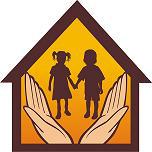 Psychologiczno-Pedagogiczna w Starogardzie Gdańskimul. Grunwaldzka 28tel/fax. 5856-229-8283-200 Starogard Gdański	email: ppp.starogard@wp.pl	www.pppstarogard.plWNIOSEK O WYDANIE OPINII dot. zindywidualizowanej ścieżki kształceniaDANE UCZNIA/DZIECKA            PESEL       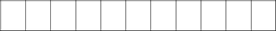 Imię i nazwisko dziecka:……………………………………………………………...…….Data urodzenia i miejsce urodzenia dziecka:……………………………………………….                                     Adres zamieszkania dziecka:…………………………………………………………..…...Przedszkole/Szkoła: ………………………………………...…..……grupa………………Telefon kontaktowy pełnoletniego ucznia/słuchacza……………………………….………DANE RODZICÓW/OPIEKUNÓW PRAWNYCH (nie dotyczy pełnoletnich uczniów)Nazwiska i imiona rodziców/opiekunów prawnych:……………………………………….. Telefon kontaktowy…………………………………………………………………………                                                                                      Adres (o ile inny niż ucznia)………………………………………………………………...UZASADNIENIE WNIOSKU…………………………………………………………………………………………………………………………………………………………………………………………………………………………………………………………………………………………………………………………………………………………………………………………………………………………………………  …………………………………………………………………………………………………………                                                                                                                                                                                                                  Załączona przez Rodzica/opiekuna prawnego dokumentacja: zaświadczenie lekarskie opinia o sytuacji dydaktycznej i wychowawczej ucznia  inne………………………………………………………………………………….Warunkiem wydania opinii jest przeprowadzenie w poradni badania diagnostycznego na podstawie wniosku o przeprowadzenie diagnozy psychologiczno-pedagogicznej lub/i logopedycznej. O terminie zostanie Pan/Pani poinformowany/a nie krócej niż 7 dni przed terminem badań. Data…………………..		Podpisy Rodziców/ Opiekunów prawnych/Pełnoletniego ucznia:1………………………………………..2………………………………………..KLAUZULA INFORMACYJNAINFORMACJA ADMINISTRATORA O PRZETWARZANIU DANYCH OSOBOWYCHDrogi Kliencie, informujemy, że administratorem Twoich danych osobowych jest Poradnia Psychologiczno-Pedagogiczna  w  Starogardzie Gdańskim z siedzibą przy ul. Grunwaldzkiej 28 i są one podawane w celu wydania opinii w sprawie zindywidualizowanej ścieżki kształceniaInformujemy, że:Masz prawo do żądania od administratora dostępu do Twoich danych osobowych, ich sprostowania, ograniczenia przetwarzania, a także prawo do przenoszenia danych.Dane osobowe będą przechowywane przez okres 10 latMasz prawo do wniesienia skargi do organu nadzorczego, którym jest Prezes Urzędu Ochrony Danych Osobowych z siedzibą ul. Stawki 2, 00-193 Warszawa.Podanie danych osobowych jest wymogiem ustawowym i ma charakter obowiązkowy.Konsekwencją niepodania danych jest brak możliwości wydania opinii.Administrator nie przewiduje profilowania na podstawie Twoich danych osobowych.Podstawę prawną przetwarzania Twoich danych stanowi art. 6 ust. 1 lit. e) rozporządzenia Parlamentu Europejskiego i Rady (UE) 2016/679 z dnia 27 kwietnia 2016 r. w sprawie ochrony osób fizycznych w związku z przetwarzaniem danych osobowych i w sprawie swobodnego przepływu takich danych oraz uchylenia dyrektywy 95/46/WE (ogólne rozporządzenie o ochronie danych) (Dz. Urz. UE L 119 z 04.05.2016, str. 1), tzn. dane będą przetwarzane w ramach sprawowania władzy publicznej powierzonej administratorowi.Dane kontaktowe inspektora ochrony danych znajdują się na stronie: www pppstarogard.plStarogard Gdański, dnia………………                                                                                                                  			     …………………………………………..                                                                                   			       (podpis wnioskodawcy)